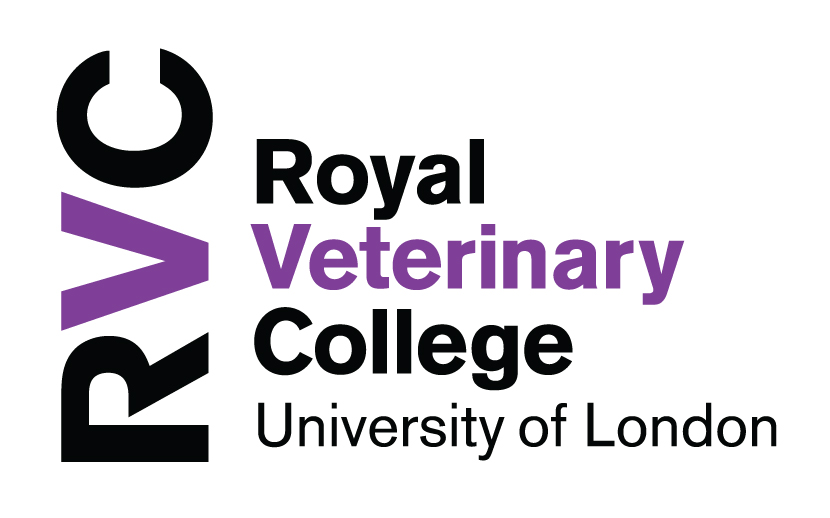 Procedure, Criteria and Nomination Form for appointing Curriculum Managers – to be followed by Academic DepartmentsAppointment processThis procedure applies to the appointments below, which are made for a period of at least 3 years. If the nomination is temporary and/ or to cover a maternity leave, then a new nomination form will be required once the cover role has ended.Course DirectorCo-Course DirectorDeputy Course DirectorYear LeaderCo-Year LeaderDeputy Year LeaderRotations DirectorElectives DirectorPathway LeaderRotations LeaderEMS DirectorStrand LeaderDeputy Strand LeaderCo-Strand LeaderModule Leader Deputy Module LeaderCo-Module LeaderTo appoint a new curriculum manager, the nominees Head of Department should complete the nomination form on page 2 (including their own signature and ensuring the request and addition of the nominee’s signature). The form should then be returned to the Academic Quality team, if possible, in an electronic format, to AQOfficerSE@rvc.ac.uk.The Academic Quality team will seek approval from the Chair of the relevant Course Management Committee and where appropriate the Chair of Learning, Teaching and Assessment Committee. Once the approval process is complete, the Academic Quality team will update the Curriculum Mangers list and notify the nominee, nominee’s Head of Department, Exams office, Secretary of the CMC, the course Programme Support Co-ordinator (& the Rotations office where relevant)The Secretary of each Course Management Committee is then responsible for ensuring that committee members receive details of curriculum managers at the first meeting of the academic year for information and note where replacements or, in exceptional cases, re-nominations are required. Appointment criteriaWhere a nominee does not satisfy the criteria in full, the nominees Head of Department must provide an explanation of why the nominee is nevertheless considered qualified.Module Leaders / Co-Module Leaders/ Deputy Module Leaders, Strand Leaders / Co-Strand Leaders / Deputy Strand Leaders / Rotations Leaders – require HoD and CMC Chair authorisation: should normally:have completed the PGCert in Veterinary Education or a similar induction course, and/or be Fellows of the HEA.have served as a ‘Leader’ or ‘Deputy’ Leader or else shadowed a Module Leader.be a recognised authority in the subject area.be permanent members of RVC staff, or of a collaborating institution.Year Leaders/ Co-Year Leaders/ Deputy Year Leaders, Rotations Director, Electives Director & EMS Director – require HoD and CMC Chair authorisation: should normallyhave completed the PGCert in Veterinary Education or a similar induction course, and/or be Fellows of the HEA.have served as a Module Leader or Strand Leader, preferably for the course in question.be permanent members of RVC staff, or of a collaborating institution.have been confirmed in post following the completion of probation.Pathway Leaders – require HoD and CMC Chair authorisation: should normallyhave completed the PGCert in Veterinary Education or a similar induction course, and/or be Fellows of the HEA.have served as a Module Leader or Strand Leader, preferably for the course in question.be a recognised authority in the subject area.be permanent members of RVC staff, or of a collaborating institution.have been confirmed in post following the completion of probation.Course/ Co-Course/ Deputy Course Directors – require HoD, CMC and LTAC Chair authorisation: should normallyhave completed the PGCert in Veterinary Education or a similar induction course, and/or be Fellows of the HEA.have served as a Module Leader, Strand Leader or Year Leader for the course in question.be permanent members of RVC staff, or of a collaborating institution.have been confirmed in post following the completion of probation.be a recognised authority in the broad subject area.be actively engaged in HE pedagogy outside the College, e.g. as external examiners, validation panel members, or external reviewers, or through membership of the Education Committee, or similar, of a subject associationSIGNATURES: The following signatures are required before a curriculum manager can be confirmed in place. (The appointment is made for a period of at least 3 years, unless the nomination is temporary and/ or to cover a maternity leave)Nominees Head of Department: print name and signature		Date: Appointment Criteria (to be completed by Head of Department if relevant): if the nominee does not meet, in full, the appointment criteria please state why the nominee is nevertheless considered suitably qualified:Sally meets all the appointment criteria.Nominee: print name and signature					Date: Once completed please send this nomination forms to the Academic Quality team AQOfficerSE@rvc.ac.uk. Once the approval process is complete, the Academic Quality team will update the Curriculum Mangers list and notify the nominee, nominee’s Head of Department, Exams office, Secretary of the CMC, the course Programme Support Co-ordinator (& the Rotations office where relevant).For processing by the Academic Quality team only:3. Course Management Committee Chair: print name and signature		Date:	_______________________________________________________	_____________________4. For nominations of Course / Co-Course and Deputy Course Directors only:Chair of Learning, Teaching and Assessment Committee: print name and signature	Date:__________________________________________________________	_____________________Name of nomineeTemporary/ maternity cover?(tick if applicable)Temporary/ maternity cover?(tick if applicable)Name of person to be replaced CourseModule, Strand, Elective, Rotation or Year Group:Start date: (mm/yy) Role(select one only):Module LeaderDeputy Module LeaderCo-Module LeaderStrand LeaderDeputy Strand LeaderCo-Strand LeaderCourse DirectorDeputy Course DirectorCo-Course DirectorYear LeaderDeputy Year LeaderCo-Year LeaderRotations DirectorRotations LeaderEMS DirectorEMS Deputy DirectorElectives DirectorPathway LeaderAHEMS Director